PresseinformasjonPrisvinnende design fra Hansgrohe GroupAXOR og hansgrohe produkter vinner Red Dot AwardMai 2018. Viktige designpriser til Hansgrohe Group: hansgrohe Raindance E Showerpipe  og AXOR ShowerPipe 800 har begge vunnet den prestisjefulle designprisen Red Dot Award og er nå på den lange listen av prisvinnende produkter fra selskapet. I kategorien „Baderomsarmaturer & dusjer“ imponerte armatur- og dusjspesialisten fra Schwarzwald enda en gang med sin fremragende design. „Vi er veldig stolte av at våre produkter igjen tildeles en Red Dot Award. Det bekrefter vår filosofi om å samarbeide med dyktige designere og fokusere på høy kvalitet, ekstraordinær produktdesign og framfor alt verdi for kunden,” sier Per Christian Olsen, Country Manager for Hansgrohe Norge. hansgrohe Raindance E ShowerpipeDusjsystemet hansgrohe Raindance E Showerpipe kombinerer en imponerende hodedusj med en flat dusjstang i speilglass, en hånddusj med tre stråletyper og et termostatarmatur i en komplett løsning. Den kvadratiske hodedusjen byr med sin Air-teknologi på store, bløte dråper. I midten av stråleskiven sitter dysene tett for en intensiv stråle som er særlig god til å skylle ut sjampo. Både dusjstang og termostatarmatur har vakre overflater av sikkerhetsglass. Uansett om man velger termostatarmaturet i 350 eller 600 mm bredde er det god hylleplass på toppen til såpe- og sjampoflasker.AXOR ShowerPipe 800AXOR ShowerPipe 800 er et ekstravagant system i sylindrisk design. En nytolkning av dusjsystemet med et termostatarmatur der to Select-knapper sørger for presis betjening av hode- og hånddusj. Det fineste speilglasset danner en stor hylle. I tillegg byr AXOR ShowerPipe 800 på en ny, revolusjonerende stråletype: Den bløte PowderRain omfavner kroppen som et varmt og deilig teppe som bare forsterker den luksuriøse dusjopplevelsen. AXOR lar deg velge mellom 15 overflater slik at du kan skape din individuelle stil etter dine preferanser. Red Dot AwardRed Dot Award har siden 1955 blitt overrakt en gang om året til de beste produktene. I 2018 foreslo designere og produsenter fra 59 land over 6 300 produkter til designprisen – og bare 1684 har vunnet en Red Dot Award. Den ca. 40 personer store juryen arbeider med strenge utvelgelseskriterier til bl.a. innovasjonsgrad, funksjonalitet, kvalitet, ergonomi og levetid. Se og last ned bilder av alle de prisvinnende produktene: https://www.mynewsdesk.com/no/hansgroheOm Hansgrohe GroupHansgrohe Group med hovedkontor i Schiltach/Baden-Württemberg, Sør-Tyskland, er med sine merker AXOR og hansgrohe en førende virksomhet på kvalitet, innovasjon og design i bad- og kjøkkenbransjen. Med sine armaturer, dusjer og dusjsystemer gir Hansgrohe Group vannet form og funksjon. Virksomhetens 117-årige historie preges av oppfinnelser, for eksempel den første hånddusjen med forskjellige stråletyper, det første kjøkkenarmaturet med uttrekkstut og enda den første dusjstangen. Med over 16 000 aktive beskyttede rettigheter står Hansgrohe Group for kvalitetsprodukter med lang levetid. 34 datterselskaper, 21 salgskontorer og kunder i over 140 land gjør virksomheten til en pålitelig partner over hele verden. Hansgrohe Group, dens merker og dens produkter er hedret med et utall av utmerkelser, blant annet over 500 designpriser siden 1974. Den bærekraftige produksjonen av vann- og energisparende produkter er sentral for virksomhetens aktiviteter, og produktene anvendes i prosjekter verden over – f.eks. luksus-cruiseskipet Queen Mary 2, verdens høyeste bygning Burj Khalifa og det danske Kronprinsparets gemakker på Amalienborg. Den høye kvalitetsstandarden sikres med produksjon på Hansgrohe Groups fem egne fabrikker i Tyskland, Frankrike, USA og Kina. I 2017 genererte Hansgrohe Group salg for 1,077 milliarder euro (10,3 milliarder kr.), og virksomheten beskjeftiger over 5 000 medarbeidere i hele verden, herav omtrent 60 prosent i Tyskland.Copyright: Vi gjør oppmerksom på at vi har begrenset bruksrett på disse bildene. Alle ytterligere rettigheter tilhører den respektive fotografen. Bilder der copyright tilhører Hansgrohe SE, må kun anvendes honorarfritt, hvis de entydig og uttrykkelig tjener presentasjon eller markedsføring av tjenester, produkter eller prosjekter tilhørende firmaet Hansgrohe SE og/eller et av firmaets merker (hansgrohe, AXOR). Alle andre bilder må kun benyttes i sammenheng med denne pressemeldingen. Ønskes bildene brukt i en annen sammenheng, kreves den respektive rettighetsinnehavers godkjennelse og godtgjørelse etter avtale med denne.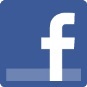 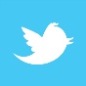 Les mer om Hansgrohe Group og merkene AXOR og hansgrohe på:www.facebook.com/axor.design www.facebook.com/hansgrohe 
www.twitter.com/hansgrohe_pr 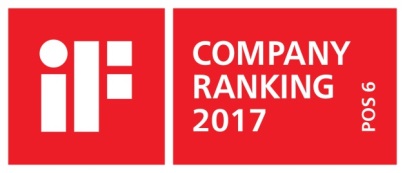 Sanitærbransjens designlederPå den aktuelle rankinglisten fra Internasjonale Forum Design (iF) over de beste virksomhetene i verden når det kommer til design, ligger Hansgrohe Group på en 6. plass ut av ca. 2 000 firmaer fra hele verden. Med 1 040 poeng ligger armatur- og dusjspesialisten fra Schiltach til og med foran virksomheter som Audi, BMW og Apple og er enda en gang sanitærbransjens best plasserte.www.hansgrohe.no/design  Ytterligere informasjon:Hansgrohe A/SMarketingavdelingenMerete Lykke JensenTlf. 32 79 54 00info@hansgrohe.nowww.hansgrohe.no